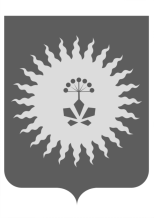                     АДМИНИСТРАЦИЯ                                АНУЧИНСКОГО МУНИЦИПАЛЬНОГО РАЙОНАП О С Т А Н О В Л Е Н И ЕО  внесении  изменения в вид  разрешенного использования земельного участка  с кадастровым номером 25:01:150001:5768На основании Градостроительного кодекса Российской Федерации, статьи 15 Федерального закона от 06 октября 2003 г. № 131-ФЗ «Об общих принципах организации местного самоуправления в Российской Федерации», решения Думы Анучинского муниципального района Приморского края от 29 октября 2008 г. № 442 «Об утверждении положения «О публичных слушаниях в Анучинском муниципальном районе», в  Правила землепользования и застройки Анучинского сельского поселения Анучинского муниципального района Приморского края», руководствуясь Уставом Анучинского муниципального района, администрация Анучинского муниципального районаПОСТАНОВЛЯЕТ:Предоставить разрешение на  изменение  вида разрешенногоиспользования земельного участка площадью 100 кв.м., расположенного  за пределами участка. Ориентир жилой дом. Участок находится примерно в 79 м от ориентира по направлению на северо- запад. Почтовый адрес: Приморский край, Анучинский район, с. Анучино, ул. Гоголя, д.7. Кадастровый номер земельного участка 25:01:150001:5768. Земельный участок находится на праве аренды. Категория земель - земли населенного пункта.  Разрешенное использование –«жилые дома находящиеся на ранее выделенных под жилищное строительство земельных участков», изменить вид разрешенного использования земельного участка  с «АТС, районные узлы связи»,  на условно разрешенный вид «Антенны сотовой, радиорелейной и спутниковой связи»Общему отделу администрации Анучинского муниципального района опубликовать настоящее постановление в средствах массовой информации и разместить на официальном сайте администрации Анучинского муниципального района в сети Интернет.Глава Анучинскогомуниципального района                                                       С.А. Понуровский30.10.2017с. Анучино№742